FORUM and Affiliates Testing Application Form          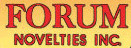 Testing Application Form   Testing Application Form   Testing Application Form   Testing Application Form   Testing Application Form   Testing Application Form   Testing Application Form   Testing Application Form   Testing Application Form   Testing Application Form   Testing Application Form   Form NoForm NoForm NoForm NoFill in the item below by BACL only以下内容为倍科内部填写Fill in the item below by BACL only以下内容为倍科内部填写Fill in the item below by BACL only以下内容为倍科内部填写Fill in the item below by BACL only以下内容为倍科内部填写Fill in the item below by BACL only以下内容为倍科内部填写Fill in the item below by BACL only以下内容为倍科内部填写Fill in the item below by BACL only以下内容为倍科内部填写Fill in the item below by BACL only以下内容为倍科内部填写Fill in the item below by BACL only以下内容为倍科内部填写Fill in the item below by BACL only以下内容为倍科内部填写Report No.报告编号Report No.报告编号Report No.报告编号Report No.报告编号Report No.报告编号Report No.报告编号Test Start Date开案日期  Test Start Date开案日期  Test Start Date开案日期  Sales销售代表Sales销售代表Sales销售代表Sales销售代表Check by审核Check by审核Check by审核Committed Date结案日期Committed Date结案日期Committed Date结案日期Ext.分机号Ext.分机号Ext.分机号Ext.分机号Quo.No.合同号Quo.No.合同号Quo.No.合同号CS 客服部确认：CS 客服部确认：CS 客服部确认：Accountant财务部确认：Accountant财务部确认：Accountant财务部确认：Accountant财务部确认：Engineering工程部确认：Engineering工程部确认：Engineering工程部确认：Fill in the items below by customers以下内容请客户填写Fill in the items below by customers以下内容请客户填写Fill in the items below by customers以下内容请客户填写Fill in the items below by customers以下内容请客户填写Fill in the items below by customers以下内容请客户填写Fill in the items below by customers以下内容请客户填写Fill in the items below by customers以下内容请客户填写Fill in the items below by customers以下内容请客户填写Fill in the items below by customers以下内容请客户填写Fill in the items below by customers以下内容请客户填写Fill in the items below by customers以下内容请客户填写Fill in the items below by customers以下内容请客户填写Fill in the items below by customers以下内容请客户填写Fill in the items below by customers以下内容请客户填写Fill in the items below by customers以下内容请客户填写Fill in the items below by customers以下内容请客户填写Fill in the items below by customers以下内容请客户填写Fill in the items below by customers以下内容请客户填写Report Required 报告要求English 英文   Chinese中文 English and Chinese comparison中英文对照Is this a Retest Application  这份申请单是重测吗？Yes ,original  report  No 原报告号     NOReport Required 报告要求English 英文   Chinese中文 English and Chinese comparison中英文对照Is this a Retest Application  这份申请单是重测吗？Yes ,original  report  No 原报告号     NOReport Required 报告要求English 英文   Chinese中文 English and Chinese comparison中英文对照Is this a Retest Application  这份申请单是重测吗？Yes ,original  report  No 原报告号     NOReport Required 报告要求English 英文   Chinese中文 English and Chinese comparison中英文对照Is this a Retest Application  这份申请单是重测吗？Yes ,original  report  No 原报告号     NOReport Required 报告要求English 英文   Chinese中文 English and Chinese comparison中英文对照Is this a Retest Application  这份申请单是重测吗？Yes ,original  report  No 原报告号     NOReport Required 报告要求English 英文   Chinese中文 English and Chinese comparison中英文对照Is this a Retest Application  这份申请单是重测吗？Yes ,original  report  No 原报告号     NOThe sign of “★” stands for Mandatory fields, one application form corresponds to one report. Fill in corresponding language. ★号处为必填项目，一份申请表对应一份报告。,默认为英文报告,， The sign of “★” stands for Mandatory fields, one application form corresponds to one report. Fill in corresponding language. ★号处为必填项目，一份申请表对应一份报告。,默认为英文报告,， The sign of “★” stands for Mandatory fields, one application form corresponds to one report. Fill in corresponding language. ★号处为必填项目，一份申请表对应一份报告。,默认为英文报告,， The sign of “★” stands for Mandatory fields, one application form corresponds to one report. Fill in corresponding language. ★号处为必填项目，一份申请表对应一份报告。,默认为英文报告,， The sign of “★” stands for Mandatory fields, one application form corresponds to one report. Fill in corresponding language. ★号处为必填项目，一份申请表对应一份报告。,默认为英文报告,， The sign of “★” stands for Mandatory fields, one application form corresponds to one report. Fill in corresponding language. ★号处为必填项目，一份申请表对应一份报告。,默认为英文报告,， The sign of “★” stands for Mandatory fields, one application form corresponds to one report. Fill in corresponding language. ★号处为必填项目，一份申请表对应一份报告。,默认为英文报告,， The sign of “★” stands for Mandatory fields, one application form corresponds to one report. Fill in corresponding language. ★号处为必填项目，一份申请表对应一份报告。,默认为英文报告,， The sign of “★” stands for Mandatory fields, one application form corresponds to one report. Fill in corresponding language. ★号处为必填项目，一份申请表对应一份报告。,默认为英文报告,， The sign of “★” stands for Mandatory fields, one application form corresponds to one report. Fill in corresponding language. ★号处为必填项目，一份申请表对应一份报告。,默认为英文报告,， The sign of “★” stands for Mandatory fields, one application form corresponds to one report. Fill in corresponding language. ★号处为必填项目，一份申请表对应一份报告。,默认为英文报告,， The sign of “★” stands for Mandatory fields, one application form corresponds to one report. Fill in corresponding language. ★号处为必填项目，一份申请表对应一份报告。,默认为英文报告,， ★Company Name & Address Shown on Test Report 报告抬头之公司名称及地址★Company Name & Address Shown on Test Report 报告抬头之公司名称及地址★Company Name & Address Shown on Test Report 报告抬头之公司名称及地址★Company Name & Address Shown on Test Report 报告抬头之公司名称及地址★Company Name & Address Shown on Test Report 报告抬头之公司名称及地址★Company Name & Address Shown on Test Report 报告抬头之公司名称及地址★Company Name & Address Shown on Test Report 报告抬头之公司名称及地址★Company Name & Address Shown on Test Report 报告抬头之公司名称及地址★Company Name & Address Shown on Test Report 报告抬头之公司名称及地址★Company Name & Address Shown on Test Report 报告抬头之公司名称及地址★Company Name & Address Shown on Test Report 报告抬头之公司名称及地址★Company Name & Address Shown on Test Report 报告抬头之公司名称及地址★Company Name & Address Shown on Test Report 报告抬头之公司名称及地址★Company Name & Address Shown on Test Report 报告抬头之公司名称及地址★Company Name & Address Shown on Test Report 报告抬头之公司名称及地址★Company Name & Address Shown on Test Report 报告抬头之公司名称及地址★Company Name & Address Shown on Test Report 报告抬头之公司名称及地址★Company Name & Address Shown on Test Report 报告抬头之公司名称及地址Applicant Name申请公司： Applicant Name申请公司： Address 地址：                                                                             Address 地址：                                                                             Contact Person 联系人：Contact Person 联系人：Email邮箱：Email邮箱：Email邮箱：Email邮箱：Telephone 电话：Telephone 电话：Fax传真：Fax传真：Fax传真：Fax传真：★Payer Name付款(发票抬头)公司名称:★Payer Name付款(发票抬头)公司名称:★Payer Name付款(发票抬头)公司名称:★Payer Name付款(发票抬头)公司名称:Sample Discription样品描述Sample Discription样品描述Sample Discription样品描述Sample Discription样品描述Sample Discription样品描述Sample Discription样品描述Sample Discription样品描述Sample Discription样品描述Sample Discription样品描述Sample Discription样品描述Sample Discription样品描述Sample Discription样品描述Sample Discription样品描述Sample Discription样品描述Sample Discription样品描述Sample Discription样品描述Sample Discription样品描述Sample Discription样品描述Sample Name样品名称： Sample Name样品名称： P.O. No.订单号：P.O. No.订单号：Style/Item No. 型号： Style/Item No. 型号： Style/Item No. 型号： Style/Item No. 型号： Style/Item No. 型号： Style/Item No. 型号： Supplier 供应商：Supplier 供应商：Color 颜色： Color 颜色： Color 颜色： Color 颜色： Color 颜色： Color 颜色： Manufacturer生产商：Manufacturer生产商：Buyer买家： Buyer买家： Buyer买家： Buyer买家： Buyer买家： Buyer买家： Country Original 原产地： Country Original 原产地： Country of Destination 目的地:：     Country of Destination 目的地:：     Country of Destination 目的地:：     Country of Destination 目的地:：     Country of Destination 目的地:：     Country of Destination 目的地:：     Country of Destination 目的地:：     Country of Destination 目的地:：     Country of Destination 目的地:：     Country of Destination 目的地:：     Country of Destination 目的地:：      State Age Grade for testing:        ,  or    Age Grade determined by BACL State Age Grade for testing:        ,  or    Age Grade determined by BACL State Age Grade for testing:        ,  or    Age Grade determined by BACL State Age Grade for testing:        ,  or    Age Grade determined by BACL State Age Grade for testing:        ,  or    Age Grade determined by BACL State Age Grade for testing:        ,  or    Age Grade determined by BACL State Age Grade for testing:        ,  or    Age Grade determined by BACL State Age Grade for testing:        ,  or    Age Grade determined by BACL State Age Grade for testing:        ,  or    Age Grade determined by BACL State Age Grade for testing:        ,  or    Age Grade determined by BACL State Age Grade for testing:        ,  or    Age Grade determined by BACL State Age Grade for testing:        ,  or    Age Grade determined by BACL State Age Grade for testing:        ,  or    Age Grade determined by BACL State Age Grade for testing:        ,  or    Age Grade determined by BACL State Age Grade for testing:        ,  or    Age Grade determined by BACL State Age Grade for testing:        ,  or    Age Grade determined by BACL State Age Grade for testing:        ,  or    Age Grade determined by BACL State Age Grade for testing:        ,  or    Age Grade determined by BACL★PACKAGE TESTING CLASSIFICATION打包测试项目分类，请在相应测试项目内打★PACKAGE TESTING CLASSIFICATION打包测试项目分类，请在相应测试项目内打★PACKAGE TESTING CLASSIFICATION打包测试项目分类，请在相应测试项目内打★PACKAGE TESTING CLASSIFICATION打包测试项目分类，请在相应测试项目内打★PACKAGE TESTING CLASSIFICATION打包测试项目分类，请在相应测试项目内打★PACKAGE TESTING CLASSIFICATION打包测试项目分类，请在相应测试项目内打★PACKAGE TESTING CLASSIFICATION打包测试项目分类，请在相应测试项目内打★PACKAGE TESTING CLASSIFICATION打包测试项目分类，请在相应测试项目内打★PACKAGE TESTING CLASSIFICATION打包测试项目分类，请在相应测试项目内打★PACKAGE TESTING CLASSIFICATION打包测试项目分类，请在相应测试项目内打★PACKAGE TESTING CLASSIFICATION打包测试项目分类，请在相应测试项目内打★PACKAGE TESTING CLASSIFICATION打包测试项目分类，请在相应测试项目内打★PACKAGE TESTING CLASSIFICATION打包测试项目分类，请在相应测试项目内打★PACKAGE TESTING CLASSIFICATION打包测试项目分类，请在相应测试项目内打★PACKAGE TESTING CLASSIFICATION打包测试项目分类，请在相应测试项目内打★PACKAGE TESTING CLASSIFICATION打包测试项目分类，请在相应测试项目内打★PACKAGE TESTING CLASSIFICATION打包测试项目分类，请在相应测试项目内打★PACKAGE TESTING CLASSIFICATION打包测试项目分类，请在相应测试项目内打  Forum's ADULT ACCESSORY SAFETY PROTOCOL                     Forum's PET SAFETY PROTOCOL  Forum's BATTERY SAFETY PROTOCOL                               MARVEL PROTOCOL  Forum’s TOY&CHILD ACCESSORY SAFETY PROTOCOL                PCHI PROTOCOL SUMMARY WITH EU                                                    Forum's ADULT JEWELRY SAFETY PROTOCOL                        Others  Forum's CHILD JEWELRY SAFETY PROTOCOL                           Forum's ADULT COSTUME SAFETY PROTOCOL                           Forum’s CHILD COSTUME SAFETY PROTOCOL                           Forum’s HOME DÉCOR SAFETY PROTOCOL                              Forum's PACKAGEING SAFETY PROTOCOL                              Forum's ADULT ACCESSORY SAFETY PROTOCOL                     Forum's PET SAFETY PROTOCOL  Forum's BATTERY SAFETY PROTOCOL                               MARVEL PROTOCOL  Forum’s TOY&CHILD ACCESSORY SAFETY PROTOCOL                PCHI PROTOCOL SUMMARY WITH EU                                                    Forum's ADULT JEWELRY SAFETY PROTOCOL                        Others  Forum's CHILD JEWELRY SAFETY PROTOCOL                           Forum's ADULT COSTUME SAFETY PROTOCOL                           Forum’s CHILD COSTUME SAFETY PROTOCOL                           Forum’s HOME DÉCOR SAFETY PROTOCOL                              Forum's PACKAGEING SAFETY PROTOCOL                              Forum's ADULT ACCESSORY SAFETY PROTOCOL                     Forum's PET SAFETY PROTOCOL  Forum's BATTERY SAFETY PROTOCOL                               MARVEL PROTOCOL  Forum’s TOY&CHILD ACCESSORY SAFETY PROTOCOL                PCHI PROTOCOL SUMMARY WITH EU                                                    Forum's ADULT JEWELRY SAFETY PROTOCOL                        Others  Forum's CHILD JEWELRY SAFETY PROTOCOL                           Forum's ADULT COSTUME SAFETY PROTOCOL                           Forum’s CHILD COSTUME SAFETY PROTOCOL                           Forum’s HOME DÉCOR SAFETY PROTOCOL                              Forum's PACKAGEING SAFETY PROTOCOL                              Forum's ADULT ACCESSORY SAFETY PROTOCOL                     Forum's PET SAFETY PROTOCOL  Forum's BATTERY SAFETY PROTOCOL                               MARVEL PROTOCOL  Forum’s TOY&CHILD ACCESSORY SAFETY PROTOCOL                PCHI PROTOCOL SUMMARY WITH EU                                                    Forum's ADULT JEWELRY SAFETY PROTOCOL                        Others  Forum's CHILD JEWELRY SAFETY PROTOCOL                           Forum's ADULT COSTUME SAFETY PROTOCOL                           Forum’s CHILD COSTUME SAFETY PROTOCOL                           Forum’s HOME DÉCOR SAFETY PROTOCOL                              Forum's PACKAGEING SAFETY PROTOCOL                              Forum's ADULT ACCESSORY SAFETY PROTOCOL                     Forum's PET SAFETY PROTOCOL  Forum's BATTERY SAFETY PROTOCOL                               MARVEL PROTOCOL  Forum’s TOY&CHILD ACCESSORY SAFETY PROTOCOL                PCHI PROTOCOL SUMMARY WITH EU                                                    Forum's ADULT JEWELRY SAFETY PROTOCOL                        Others  Forum's CHILD JEWELRY SAFETY PROTOCOL                           Forum's ADULT COSTUME SAFETY PROTOCOL                           Forum’s CHILD COSTUME SAFETY PROTOCOL                           Forum’s HOME DÉCOR SAFETY PROTOCOL                              Forum's PACKAGEING SAFETY PROTOCOL                              Forum's ADULT ACCESSORY SAFETY PROTOCOL                     Forum's PET SAFETY PROTOCOL  Forum's BATTERY SAFETY PROTOCOL                               MARVEL PROTOCOL  Forum’s TOY&CHILD ACCESSORY SAFETY PROTOCOL                PCHI PROTOCOL SUMMARY WITH EU                                                    Forum's ADULT JEWELRY SAFETY PROTOCOL                        Others  Forum's CHILD JEWELRY SAFETY PROTOCOL                           Forum's ADULT COSTUME SAFETY PROTOCOL                           Forum’s CHILD COSTUME SAFETY PROTOCOL                           Forum’s HOME DÉCOR SAFETY PROTOCOL                              Forum's PACKAGEING SAFETY PROTOCOL                              Forum's ADULT ACCESSORY SAFETY PROTOCOL                     Forum's PET SAFETY PROTOCOL  Forum's BATTERY SAFETY PROTOCOL                               MARVEL PROTOCOL  Forum’s TOY&CHILD ACCESSORY SAFETY PROTOCOL                PCHI PROTOCOL SUMMARY WITH EU                                                    Forum's ADULT JEWELRY SAFETY PROTOCOL                        Others  Forum's CHILD JEWELRY SAFETY PROTOCOL                           Forum's ADULT COSTUME SAFETY PROTOCOL                           Forum’s CHILD COSTUME SAFETY PROTOCOL                           Forum’s HOME DÉCOR SAFETY PROTOCOL                              Forum's PACKAGEING SAFETY PROTOCOL                              Forum's ADULT ACCESSORY SAFETY PROTOCOL                     Forum's PET SAFETY PROTOCOL  Forum's BATTERY SAFETY PROTOCOL                               MARVEL PROTOCOL  Forum’s TOY&CHILD ACCESSORY SAFETY PROTOCOL                PCHI PROTOCOL SUMMARY WITH EU                                                    Forum's ADULT JEWELRY SAFETY PROTOCOL                        Others  Forum's CHILD JEWELRY SAFETY PROTOCOL                           Forum's ADULT COSTUME SAFETY PROTOCOL                           Forum’s CHILD COSTUME SAFETY PROTOCOL                           Forum’s HOME DÉCOR SAFETY PROTOCOL                              Forum's PACKAGEING SAFETY PROTOCOL                              Forum's ADULT ACCESSORY SAFETY PROTOCOL                     Forum's PET SAFETY PROTOCOL  Forum's BATTERY SAFETY PROTOCOL                               MARVEL PROTOCOL  Forum’s TOY&CHILD ACCESSORY SAFETY PROTOCOL                PCHI PROTOCOL SUMMARY WITH EU                                                    Forum's ADULT JEWELRY SAFETY PROTOCOL                        Others  Forum's CHILD JEWELRY SAFETY PROTOCOL                           Forum's ADULT COSTUME SAFETY PROTOCOL                           Forum’s CHILD COSTUME SAFETY PROTOCOL                           Forum’s HOME DÉCOR SAFETY PROTOCOL                              Forum's PACKAGEING SAFETY PROTOCOL                              Forum's ADULT ACCESSORY SAFETY PROTOCOL                     Forum's PET SAFETY PROTOCOL  Forum's BATTERY SAFETY PROTOCOL                               MARVEL PROTOCOL  Forum’s TOY&CHILD ACCESSORY SAFETY PROTOCOL                PCHI PROTOCOL SUMMARY WITH EU                                                    Forum's ADULT JEWELRY SAFETY PROTOCOL                        Others  Forum's CHILD JEWELRY SAFETY PROTOCOL                           Forum's ADULT COSTUME SAFETY PROTOCOL                           Forum’s CHILD COSTUME SAFETY PROTOCOL                           Forum’s HOME DÉCOR SAFETY PROTOCOL                              Forum's PACKAGEING SAFETY PROTOCOL                              Forum's ADULT ACCESSORY SAFETY PROTOCOL                     Forum's PET SAFETY PROTOCOL  Forum's BATTERY SAFETY PROTOCOL                               MARVEL PROTOCOL  Forum’s TOY&CHILD ACCESSORY SAFETY PROTOCOL                PCHI PROTOCOL SUMMARY WITH EU                                                    Forum's ADULT JEWELRY SAFETY PROTOCOL                        Others  Forum's CHILD JEWELRY SAFETY PROTOCOL                           Forum's ADULT COSTUME SAFETY PROTOCOL                           Forum’s CHILD COSTUME SAFETY PROTOCOL                           Forum’s HOME DÉCOR SAFETY PROTOCOL                              Forum's PACKAGEING SAFETY PROTOCOL                              Forum's ADULT ACCESSORY SAFETY PROTOCOL                     Forum's PET SAFETY PROTOCOL  Forum's BATTERY SAFETY PROTOCOL                               MARVEL PROTOCOL  Forum’s TOY&CHILD ACCESSORY SAFETY PROTOCOL                PCHI PROTOCOL SUMMARY WITH EU                                                    Forum's ADULT JEWELRY SAFETY PROTOCOL                        Others  Forum's CHILD JEWELRY SAFETY PROTOCOL                           Forum's ADULT COSTUME SAFETY PROTOCOL                           Forum’s CHILD COSTUME SAFETY PROTOCOL                           Forum’s HOME DÉCOR SAFETY PROTOCOL                              Forum's PACKAGEING SAFETY PROTOCOL                              Forum's ADULT ACCESSORY SAFETY PROTOCOL                     Forum's PET SAFETY PROTOCOL  Forum's BATTERY SAFETY PROTOCOL                               MARVEL PROTOCOL  Forum’s TOY&CHILD ACCESSORY SAFETY PROTOCOL                PCHI PROTOCOL SUMMARY WITH EU                                                    Forum's ADULT JEWELRY SAFETY PROTOCOL                        Others  Forum's CHILD JEWELRY SAFETY PROTOCOL                           Forum's ADULT COSTUME SAFETY PROTOCOL                           Forum’s CHILD COSTUME SAFETY PROTOCOL                           Forum’s HOME DÉCOR SAFETY PROTOCOL                              Forum's PACKAGEING SAFETY PROTOCOL                              Forum's ADULT ACCESSORY SAFETY PROTOCOL                     Forum's PET SAFETY PROTOCOL  Forum's BATTERY SAFETY PROTOCOL                               MARVEL PROTOCOL  Forum’s TOY&CHILD ACCESSORY SAFETY PROTOCOL                PCHI PROTOCOL SUMMARY WITH EU                                                    Forum's ADULT JEWELRY SAFETY PROTOCOL                        Others  Forum's CHILD JEWELRY SAFETY PROTOCOL                           Forum's ADULT COSTUME SAFETY PROTOCOL                           Forum’s CHILD COSTUME SAFETY PROTOCOL                           Forum’s HOME DÉCOR SAFETY PROTOCOL                              Forum's PACKAGEING SAFETY PROTOCOL                              Forum's ADULT ACCESSORY SAFETY PROTOCOL                     Forum's PET SAFETY PROTOCOL  Forum's BATTERY SAFETY PROTOCOL                               MARVEL PROTOCOL  Forum’s TOY&CHILD ACCESSORY SAFETY PROTOCOL                PCHI PROTOCOL SUMMARY WITH EU                                                    Forum's ADULT JEWELRY SAFETY PROTOCOL                        Others  Forum's CHILD JEWELRY SAFETY PROTOCOL                           Forum's ADULT COSTUME SAFETY PROTOCOL                           Forum’s CHILD COSTUME SAFETY PROTOCOL                           Forum’s HOME DÉCOR SAFETY PROTOCOL                              Forum's PACKAGEING SAFETY PROTOCOL                              Forum's ADULT ACCESSORY SAFETY PROTOCOL                     Forum's PET SAFETY PROTOCOL  Forum's BATTERY SAFETY PROTOCOL                               MARVEL PROTOCOL  Forum’s TOY&CHILD ACCESSORY SAFETY PROTOCOL                PCHI PROTOCOL SUMMARY WITH EU                                                    Forum's ADULT JEWELRY SAFETY PROTOCOL                        Others  Forum's CHILD JEWELRY SAFETY PROTOCOL                           Forum's ADULT COSTUME SAFETY PROTOCOL                           Forum’s CHILD COSTUME SAFETY PROTOCOL                           Forum’s HOME DÉCOR SAFETY PROTOCOL                              Forum's PACKAGEING SAFETY PROTOCOL                              Forum's ADULT ACCESSORY SAFETY PROTOCOL                     Forum's PET SAFETY PROTOCOL  Forum's BATTERY SAFETY PROTOCOL                               MARVEL PROTOCOL  Forum’s TOY&CHILD ACCESSORY SAFETY PROTOCOL                PCHI PROTOCOL SUMMARY WITH EU                                                    Forum's ADULT JEWELRY SAFETY PROTOCOL                        Others  Forum's CHILD JEWELRY SAFETY PROTOCOL                           Forum's ADULT COSTUME SAFETY PROTOCOL                           Forum’s CHILD COSTUME SAFETY PROTOCOL                           Forum’s HOME DÉCOR SAFETY PROTOCOL                              Forum's PACKAGEING SAFETY PROTOCOL                            ★All the testing must be conducted in accordance with the test methods/standards appropriate to the FORUM Testing Protocol★All the testing must be conducted in accordance with the test methods/standards appropriate to the FORUM Testing Protocol★All the testing must be conducted in accordance with the test methods/standards appropriate to the FORUM Testing Protocol★All the testing must be conducted in accordance with the test methods/standards appropriate to the FORUM Testing Protocol★All the testing must be conducted in accordance with the test methods/standards appropriate to the FORUM Testing Protocol★All the testing must be conducted in accordance with the test methods/standards appropriate to the FORUM Testing Protocol★All the testing must be conducted in accordance with the test methods/standards appropriate to the FORUM Testing Protocol★All the testing must be conducted in accordance with the test methods/standards appropriate to the FORUM Testing Protocol★All the testing must be conducted in accordance with the test methods/standards appropriate to the FORUM Testing Protocol★All the testing must be conducted in accordance with the test methods/standards appropriate to the FORUM Testing Protocol★All the testing must be conducted in accordance with the test methods/standards appropriate to the FORUM Testing Protocol★All the testing must be conducted in accordance with the test methods/standards appropriate to the FORUM Testing Protocol★All the testing must be conducted in accordance with the test methods/standards appropriate to the FORUM Testing Protocol★All the testing must be conducted in accordance with the test methods/standards appropriate to the FORUM Testing Protocol★All the testing must be conducted in accordance with the test methods/standards appropriate to the FORUM Testing Protocol★All the testing must be conducted in accordance with the test methods/standards appropriate to the FORUM Testing Protocol★All the testing must be conducted in accordance with the test methods/standards appropriate to the FORUM Testing Protocol★All the testing must be conducted in accordance with the test methods/standards appropriate to the FORUM Testing Protocol★ If you need other items in report, please specify 如果您的报告还需要注明其他项目，请说明：                                                                                                                                            ★ If you need other items in report, please specify 如果您的报告还需要注明其他项目，请说明：                                                                                                                                            ★ If you need other items in report, please specify 如果您的报告还需要注明其他项目，请说明：                                                                                                                                            ★ If you need other items in report, please specify 如果您的报告还需要注明其他项目，请说明：                                                                                                                                            ★ If you need other items in report, please specify 如果您的报告还需要注明其他项目，请说明：                                                                                                                                            ★ If you need other items in report, please specify 如果您的报告还需要注明其他项目，请说明：                                                                                                                                            ★ If you need other items in report, please specify 如果您的报告还需要注明其他项目，请说明：                                                                                                                                            ★ If you need other items in report, please specify 如果您的报告还需要注明其他项目，请说明：                                                                                                                                            ★ If you need other items in report, please specify 如果您的报告还需要注明其他项目，请说明：                                                                                                                                            ★ If you need other items in report, please specify 如果您的报告还需要注明其他项目，请说明：                                                                                                                                            ★ If you need other items in report, please specify 如果您的报告还需要注明其他项目，请说明：                                                                                                                                            ★ If you need other items in report, please specify 如果您的报告还需要注明其他项目，请说明：                                                                                                                                            ★ If you need other items in report, please specify 如果您的报告还需要注明其他项目，请说明：                                                                                                                                            ★ If you need other items in report, please specify 如果您的报告还需要注明其他项目，请说明：                                                                                                                                            ★ If you need other items in report, please specify 如果您的报告还需要注明其他项目，请说明：                                                                                                                                            ★ If you need other items in report, please specify 如果您的报告还需要注明其他项目，请说明：                                                                                                                                            ★ If you need other items in report, please specify 如果您的报告还需要注明其他项目，请说明：                                                                                                                                            ★ If you need other items in report, please specify 如果您的报告还需要注明其他项目，请说明：                                                                                                                                            ★Service Required (China)：  Regular ( 3 working days ) 常规3个工作日  Express (2.working days) 加急 2.5个工作日(40％Surcharge)  Emergency (1 working days) 特快 (1个工作日) (100％Surcharge ) (For some special itmes,please check with BACL)  ★Service Required (overseas):  Regular ( 3working days ) 常规3个工作日             Express (2 working days) 加急 2个工作日(50％Surcharge)  ★Service Required (China)：  Regular ( 3 working days ) 常规3个工作日  Express (2.working days) 加急 2.5个工作日(40％Surcharge)  Emergency (1 working days) 特快 (1个工作日) (100％Surcharge ) (For some special itmes,please check with BACL)  ★Service Required (overseas):  Regular ( 3working days ) 常规3个工作日             Express (2 working days) 加急 2个工作日(50％Surcharge)  ★Service Required (China)：  Regular ( 3 working days ) 常规3个工作日  Express (2.working days) 加急 2.5个工作日(40％Surcharge)  Emergency (1 working days) 特快 (1个工作日) (100％Surcharge ) (For some special itmes,please check with BACL)  ★Service Required (overseas):  Regular ( 3working days ) 常规3个工作日             Express (2 working days) 加急 2个工作日(50％Surcharge)  ★Service Required (China)：  Regular ( 3 working days ) 常规3个工作日  Express (2.working days) 加急 2.5个工作日(40％Surcharge)  Emergency (1 working days) 特快 (1个工作日) (100％Surcharge ) (For some special itmes,please check with BACL)  ★Service Required (overseas):  Regular ( 3working days ) 常规3个工作日             Express (2 working days) 加急 2个工作日(50％Surcharge)  ★Service Required (China)：  Regular ( 3 working days ) 常规3个工作日  Express (2.working days) 加急 2.5个工作日(40％Surcharge)  Emergency (1 working days) 特快 (1个工作日) (100％Surcharge ) (For some special itmes,please check with BACL)  ★Service Required (overseas):  Regular ( 3working days ) 常规3个工作日             Express (2 working days) 加急 2个工作日(50％Surcharge)  ★Service Required (China)：  Regular ( 3 working days ) 常规3个工作日  Express (2.working days) 加急 2.5个工作日(40％Surcharge)  Emergency (1 working days) 特快 (1个工作日) (100％Surcharge ) (For some special itmes,please check with BACL)  ★Service Required (overseas):  Regular ( 3working days ) 常规3个工作日             Express (2 working days) 加急 2个工作日(50％Surcharge)  ★Service Required (China)：  Regular ( 3 working days ) 常规3个工作日  Express (2.working days) 加急 2.5个工作日(40％Surcharge)  Emergency (1 working days) 特快 (1个工作日) (100％Surcharge ) (For some special itmes,please check with BACL)  ★Service Required (overseas):  Regular ( 3working days ) 常规3个工作日             Express (2 working days) 加急 2个工作日(50％Surcharge)  ★Service Required (China)：  Regular ( 3 working days ) 常规3个工作日  Express (2.working days) 加急 2.5个工作日(40％Surcharge)  Emergency (1 working days) 特快 (1个工作日) (100％Surcharge ) (For some special itmes,please check with BACL)  ★Service Required (overseas):  Regular ( 3working days ) 常规3个工作日             Express (2 working days) 加急 2个工作日(50％Surcharge)  ★Service Required (China)：  Regular ( 3 working days ) 常规3个工作日  Express (2.working days) 加急 2.5个工作日(40％Surcharge)  Emergency (1 working days) 特快 (1个工作日) (100％Surcharge ) (For some special itmes,please check with BACL)  ★Service Required (overseas):  Regular ( 3working days ) 常规3个工作日             Express (2 working days) 加急 2个工作日(50％Surcharge)  ★Service Required (China)：  Regular ( 3 working days ) 常规3个工作日  Express (2.working days) 加急 2.5个工作日(40％Surcharge)  Emergency (1 working days) 特快 (1个工作日) (100％Surcharge ) (For some special itmes,please check with BACL)  ★Service Required (overseas):  Regular ( 3working days ) 常规3个工作日             Express (2 working days) 加急 2个工作日(50％Surcharge)  ★Service Required (China)：  Regular ( 3 working days ) 常规3个工作日  Express (2.working days) 加急 2.5个工作日(40％Surcharge)  Emergency (1 working days) 特快 (1个工作日) (100％Surcharge ) (For some special itmes,please check with BACL)  ★Service Required (overseas):  Regular ( 3working days ) 常规3个工作日             Express (2 working days) 加急 2个工作日(50％Surcharge)  ★Service Required (China)：  Regular ( 3 working days ) 常规3个工作日  Express (2.working days) 加急 2.5个工作日(40％Surcharge)  Emergency (1 working days) 特快 (1个工作日) (100％Surcharge ) (For some special itmes,please check with BACL)  ★Service Required (overseas):  Regular ( 3working days ) 常规3个工作日             Express (2 working days) 加急 2个工作日(50％Surcharge)  ★Service Required (China)：  Regular ( 3 working days ) 常规3个工作日  Express (2.working days) 加急 2.5个工作日(40％Surcharge)  Emergency (1 working days) 特快 (1个工作日) (100％Surcharge ) (For some special itmes,please check with BACL)  ★Service Required (overseas):  Regular ( 3working days ) 常规3个工作日             Express (2 working days) 加急 2个工作日(50％Surcharge)  ★Service Required (China)：  Regular ( 3 working days ) 常规3个工作日  Express (2.working days) 加急 2.5个工作日(40％Surcharge)  Emergency (1 working days) 特快 (1个工作日) (100％Surcharge ) (For some special itmes,please check with BACL)  ★Service Required (overseas):  Regular ( 3working days ) 常规3个工作日             Express (2 working days) 加急 2个工作日(50％Surcharge)  ★Service Required (China)：  Regular ( 3 working days ) 常规3个工作日  Express (2.working days) 加急 2.5个工作日(40％Surcharge)  Emergency (1 working days) 特快 (1个工作日) (100％Surcharge ) (For some special itmes,please check with BACL)  ★Service Required (overseas):  Regular ( 3working days ) 常规3个工作日             Express (2 working days) 加急 2个工作日(50％Surcharge)  ★Service Required (China)：  Regular ( 3 working days ) 常规3个工作日  Express (2.working days) 加急 2.5个工作日(40％Surcharge)  Emergency (1 working days) 特快 (1个工作日) (100％Surcharge ) (For some special itmes,please check with BACL)  ★Service Required (overseas):  Regular ( 3working days ) 常规3个工作日             Express (2 working days) 加急 2个工作日(50％Surcharge)  ★Service Required (China)：  Regular ( 3 working days ) 常规3个工作日  Express (2.working days) 加急 2.5个工作日(40％Surcharge)  Emergency (1 working days) 特快 (1个工作日) (100％Surcharge ) (For some special itmes,please check with BACL)  ★Service Required (overseas):  Regular ( 3working days ) 常规3个工作日             Express (2 working days) 加急 2个工作日(50％Surcharge)  ★Service Required (China)：  Regular ( 3 working days ) 常规3个工作日  Express (2.working days) 加急 2.5个工作日(40％Surcharge)  Emergency (1 working days) 特快 (1个工作日) (100％Surcharge ) (For some special itmes,please check with BACL)  ★Service Required (overseas):  Regular ( 3working days ) 常规3个工作日             Express (2 working days) 加急 2个工作日(50％Surcharge)  ★Report Delivery取报告方式：self Pick-up自取    express快递(预收费RMB：15)    E-mail 邮件★Report Delivery To 报告寄往(中文)：      ★Return Sample样品退回：     Yes             No                     ★Report Delivery取报告方式：self Pick-up自取    express快递(预收费RMB：15)    E-mail 邮件★Report Delivery To 报告寄往(中文)：      ★Return Sample样品退回：     Yes             No                     ★Report Delivery取报告方式：self Pick-up自取    express快递(预收费RMB：15)    E-mail 邮件★Report Delivery To 报告寄往(中文)：      ★Return Sample样品退回：     Yes             No                     ★Report Delivery取报告方式：self Pick-up自取    express快递(预收费RMB：15)    E-mail 邮件★Report Delivery To 报告寄往(中文)：      ★Return Sample样品退回：     Yes             No                     ★Report Delivery取报告方式：self Pick-up自取    express快递(预收费RMB：15)    E-mail 邮件★Report Delivery To 报告寄往(中文)：      ★Return Sample样品退回：     Yes             No                     ★Report Delivery取报告方式：self Pick-up自取    express快递(预收费RMB：15)    E-mail 邮件★Report Delivery To 报告寄往(中文)：      ★Return Sample样品退回：     Yes             No                     ★Report Delivery取报告方式：self Pick-up自取    express快递(预收费RMB：15)    E-mail 邮件★Report Delivery To 报告寄往(中文)：      ★Return Sample样品退回：     Yes             No                     ★Report Delivery取报告方式：self Pick-up自取    express快递(预收费RMB：15)    E-mail 邮件★Report Delivery To 报告寄往(中文)：      ★Return Sample样品退回：     Yes             No                     ★Report Delivery取报告方式：self Pick-up自取    express快递(预收费RMB：15)    E-mail 邮件★Report Delivery To 报告寄往(中文)：      ★Return Sample样品退回：     Yes             No                     ★Report Delivery取报告方式：self Pick-up自取    express快递(预收费RMB：15)    E-mail 邮件★Report Delivery To 报告寄往(中文)：      ★Return Sample样品退回：     Yes             No                     ★Report Delivery取报告方式：self Pick-up自取    express快递(预收费RMB：15)    E-mail 邮件★Report Delivery To 报告寄往(中文)：      ★Return Sample样品退回：     Yes             No                     ★Report Delivery取报告方式：self Pick-up自取    express快递(预收费RMB：15)    E-mail 邮件★Report Delivery To 报告寄往(中文)：      ★Return Sample样品退回：     Yes             No                     ★Report Delivery取报告方式：self Pick-up自取    express快递(预收费RMB：15)    E-mail 邮件★Report Delivery To 报告寄往(中文)：      ★Return Sample样品退回：     Yes             No                     ★Report Delivery取报告方式：self Pick-up自取    express快递(预收费RMB：15)    E-mail 邮件★Report Delivery To 报告寄往(中文)：      ★Return Sample样品退回：     Yes             No                     ★Report Delivery取报告方式：self Pick-up自取    express快递(预收费RMB：15)    E-mail 邮件★Report Delivery To 报告寄往(中文)：      ★Return Sample样品退回：     Yes             No                     ★Report Delivery取报告方式：self Pick-up自取    express快递(预收费RMB：15)    E-mail 邮件★Report Delivery To 报告寄往(中文)：      ★Return Sample样品退回：     Yes             No                     ★Report Delivery取报告方式：self Pick-up自取    express快递(预收费RMB：15)    E-mail 邮件★Report Delivery To 报告寄往(中文)：      ★Return Sample样品退回：     Yes             No                     ★Report Delivery取报告方式：self Pick-up自取    express快递(预收费RMB：15)    E-mail 邮件★Report Delivery To 报告寄往(中文)：      ★Return Sample样品退回：     Yes             No                     Authorized Signature & Company Chop 申请人盖章及签名：                               Date日期：     Authorized Signature & Company Chop 申请人盖章及签名：                               Date日期：     Authorized Signature & Company Chop 申请人盖章及签名：                               Date日期：     Authorized Signature & Company Chop 申请人盖章及签名：                               Date日期：     Authorized Signature & Company Chop 申请人盖章及签名：                               Date日期：     Authorized Signature & Company Chop 申请人盖章及签名：                               Date日期：     Authorized Signature & Company Chop 申请人盖章及签名：                               Date日期：     Authorized Signature & Company Chop 申请人盖章及签名：                               Date日期：     Authorized Signature & Company Chop 申请人盖章及签名：                               Date日期：     Authorized Signature & Company Chop 申请人盖章及签名：                               Date日期：     Authorized Signature & Company Chop 申请人盖章及签名：                               Date日期：     Authorized Signature & Company Chop 申请人盖章及签名：                               Date日期：     Authorized Signature & Company Chop 申请人盖章及签名：                               Date日期：     Authorized Signature & Company Chop 申请人盖章及签名：                               Date日期：     Authorized Signature & Company Chop 申请人盖章及签名：                               Date日期：     Authorized Signature & Company Chop 申请人盖章及签名：                               Date日期：     Authorized Signature & Company Chop 申请人盖章及签名：                               Date日期：     Authorized Signature & Company Chop 申请人盖章及签名：                               Date日期：     ★Customer must ensure the submitted sample is consistent with the final products placed in the market, or else , BACL will not be liable for any responsibility.★Customer must ensure the submitted sample is consistent with the final products placed in the market, or else , BACL will not be liable for any responsibility.★Customer must ensure the submitted sample is consistent with the final products placed in the market, or else , BACL will not be liable for any responsibility.★Customer must ensure the submitted sample is consistent with the final products placed in the market, or else , BACL will not be liable for any responsibility.★Customer must ensure the submitted sample is consistent with the final products placed in the market, or else , BACL will not be liable for any responsibility.★Customer must ensure the submitted sample is consistent with the final products placed in the market, or else , BACL will not be liable for any responsibility.★Customer must ensure the submitted sample is consistent with the final products placed in the market, or else , BACL will not be liable for any responsibility.★Customer must ensure the submitted sample is consistent with the final products placed in the market, or else , BACL will not be liable for any responsibility.★Customer must ensure the submitted sample is consistent with the final products placed in the market, or else , BACL will not be liable for any responsibility.★Customer must ensure the submitted sample is consistent with the final products placed in the market, or else , BACL will not be liable for any responsibility.★Customer must ensure the submitted sample is consistent with the final products placed in the market, or else , BACL will not be liable for any responsibility.★Customer must ensure the submitted sample is consistent with the final products placed in the market, or else , BACL will not be liable for any responsibility.★Customer must ensure the submitted sample is consistent with the final products placed in the market, or else , BACL will not be liable for any responsibility.★Customer must ensure the submitted sample is consistent with the final products placed in the market, or else , BACL will not be liable for any responsibility.★Customer must ensure the submitted sample is consistent with the final products placed in the market, or else , BACL will not be liable for any responsibility.★Customer must ensure the submitted sample is consistent with the final products placed in the market, or else , BACL will not be liable for any responsibility.★Customer must ensure the submitted sample is consistent with the final products placed in the market, or else , BACL will not be liable for any responsibility.★Customer must ensure the submitted sample is consistent with the final products placed in the market, or else , BACL will not be liable for any responsibility.